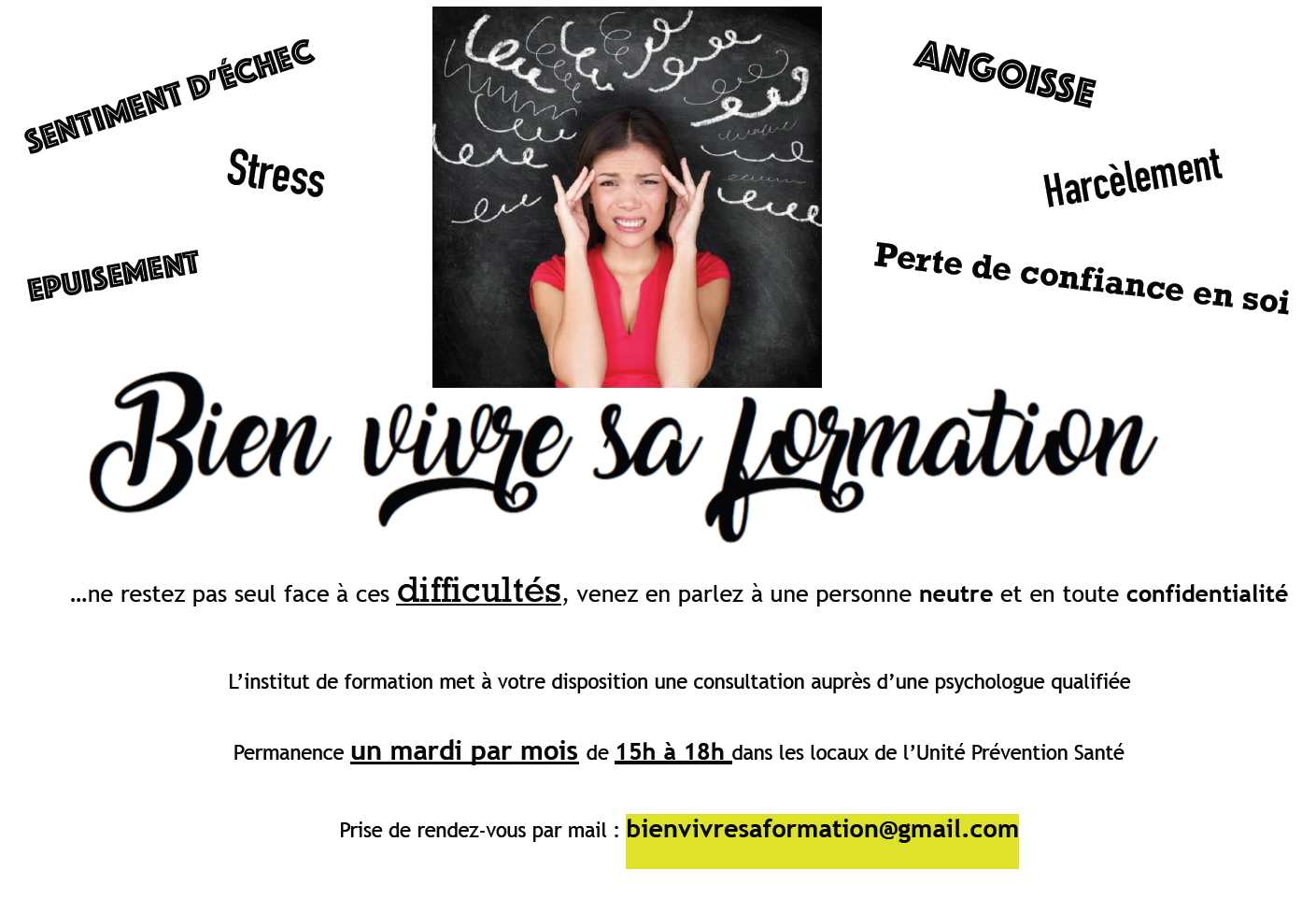 Construction/RédactionMise à jourValidationDate : 05/09/2019Date : Date : Nom : DietemannFonction : directrice adjointeSignature :  Nom : Fonction : Signature : Nom :Fonction : Signature : 